
ΕΛΛΗΝΙΚΟ ΜΕΣΟΓΕΙΑΚΟ ΠΑΝΕΠΙΣΤΗΜΙΟ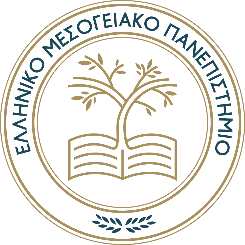 ΣΧΟΛΗ ΕΠΙΣΤΗΜΩΝ ΥΓΕΙΑΣΤΜΗΜΑ ΚΟΙΝΩΝΙΚΗΣ ΕΡΓΑΣΙΑΣΑΙΤΗΣΗΗράκλειο: ………………………ΠΡΟΣ Την Πρόεδρο του Τμήματος  Κοινωνικής ΕργασίαςΠαρακαλώ δεχτείτε την υποψηφιότητά μου για την εκλογική διαδικασία ανάδειξης εκπροσώπου Ε.Τ.Ε.Π. στη Συνέλευση του Τμήματος Κοινωνικής Εργασίας γνωρίζοντας  τις προϋποθέσεις που ορίζει το άρθρο 41 του ν. 4957/2022 και η με αρ. 123024/Ζ1/6-10-2022 (Β’ 5220) ΚΥΑ.Ο  αιτών / Η αιτούσα<υπογραφή><ονοματεπώνυμο>Επώνυμο:Όνομα:  Πατρώνυμο:Ιδιότητα:Τηλέφωνο γραφείου:Κινητό:e-mail: